Publicado en Madrid el 17/09/2019 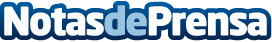 Fundación Adecco presenta la guía #PonleFinAlParo para escapar de la cronificación del desempleoSegún los últimos datos de la Encuesta de Población Activa, España es el país con mayor número de parados de larga duración de la Unión Europea: 1,4 millones de personasDatos de contacto:Redacción91 411 58 68Nota de prensa publicada en: https://www.notasdeprensa.es/fundacion-adecco-presenta-la-guia_1 Categorias: Nacional Sociedad Recursos humanos http://www.notasdeprensa.es